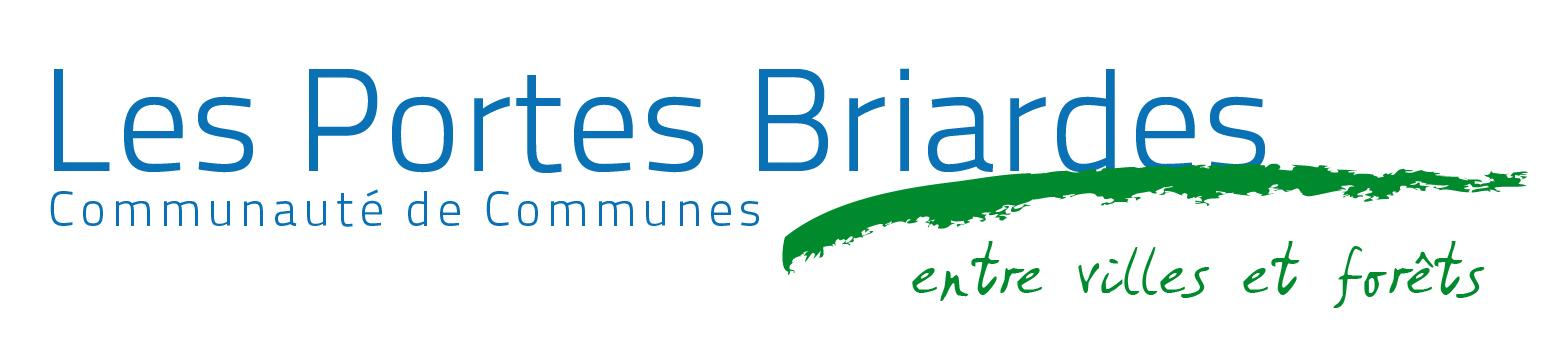 47 000 habitants5 communes membres situées en Seine-et-MarneTerritoire d’avenir, programme d’investissements ambitieuxLa Communauté de communes Les Portes briardes entre villes et forêts, créée en 2010, recrute par voie statutaire ou à défaut contractuelle (cadre d’emploi A ou B) :Responsable des finances et de prospective financièrePlacé(e) sous la responsabilité de la Directrice Générale et des élus aux finances :Ce recrutement s’inscrit dans le cadre de la montée en puissance de la fonction finances, dans un cadre de crise économique, depuis deux années suite au lancement d’un programme d’investissements très ambitieux (35 millions d’euros). Vous identifiez les leviers d'optimisation financière des politiques publiques, par la réalisation des analyses financières rétrospectives et prospectives, la gestion de la dette et de la trésorerie, le pilotage des missions de contrôle de gestion, la recherche de fonds externes, etc.Vous encadrez l’équipe, composée de 2 agents, dont vous structurez et organisez l’activité. Votre maitrise des outils de pilotage qui vous permettent d’optimiser les process et de sécuriser les flux financiers.Vous maitrisez la mécanique comptable et budgétaire et assurez le suivi des opérations.Enfin, vous contribuez au développement de la communication financière et notamment avec aisance auprès vice-présidents en charge des finances.Votre profil :De formation supérieure, vous disposez d’une expérience concluante en finances publiques et en maitrisez le cadre réglementaire et comptable, en intercommunalité serait vraiment un plus.Vous avez l'expérience d'équipes en hiérarchie directe, et possédez un sens fort de la transversalité et du lien fonctionnel.Vous jouez un rôle de conseil auprès du Président et de l’ensemble des élus. Enfin, vous êtes doté d’un sens relationnel développé et d’une aisance rédactionnelle reconnus.Recrutement par voie statutaire sur le cadre d’emploi des attachés ou à défaut par voie contractuelle. Poste à pourvoir dans les meilleurs délais.
Maîtrise indispensable des logiciels métiers utilisés : Ciril finances, Dematis, Finances active, WebDette et WinInvest. Conditions d’emploi :Poste à temps complet à pourvoir dès que possibleRémunération : statutaire + régime indemnitaire (RIFSEEP)+ prime à la performance, CNASAdresser CV + LM avant le 31 décembre 2020 à :Monsieur le PrésidentCommunauté de communes Les Portes briardes entre villes et forêts43 avenue du Général de Gaulle77330 Ozoir-la-Ferrière